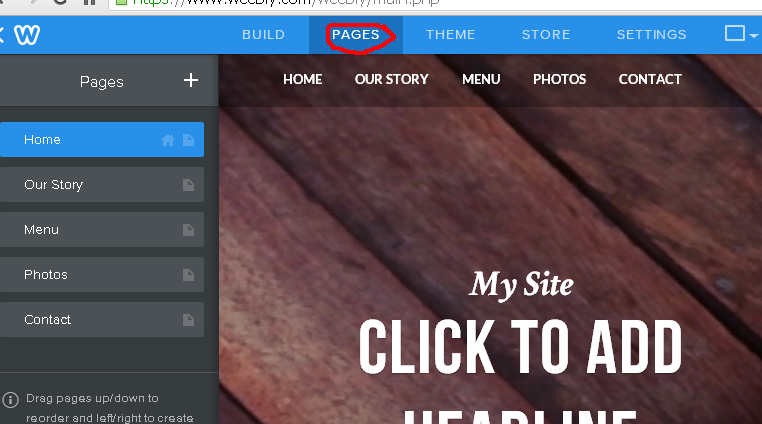 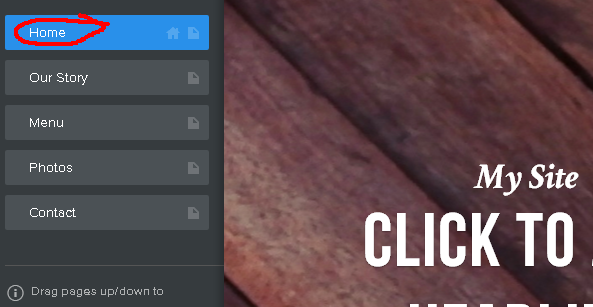 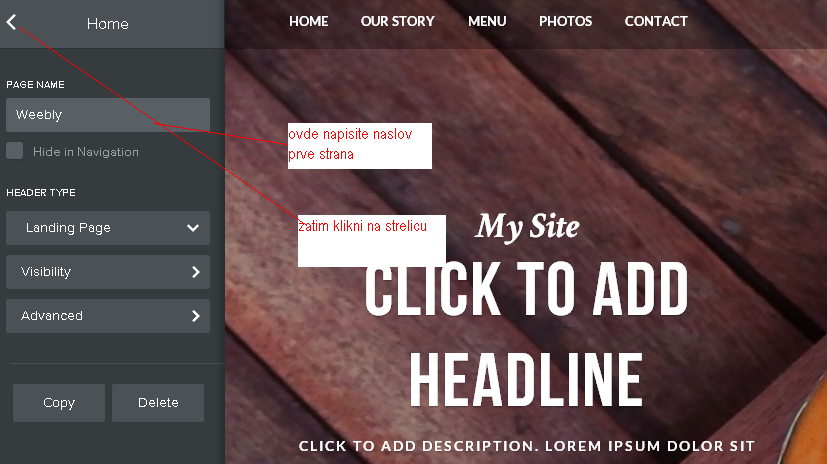 Na slican nacin promenite sve ostale naslovePostavimo to sto smo uradili na Internet da svi vide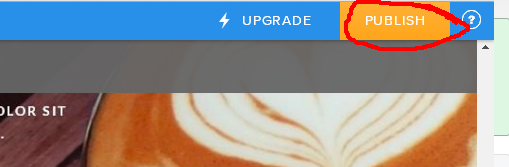 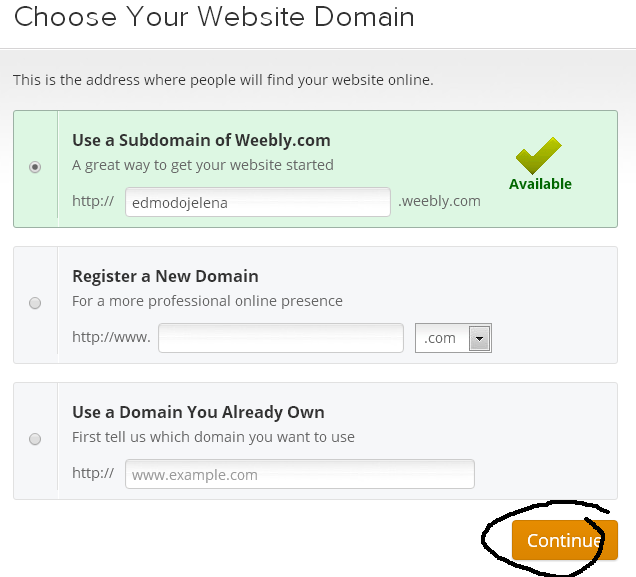 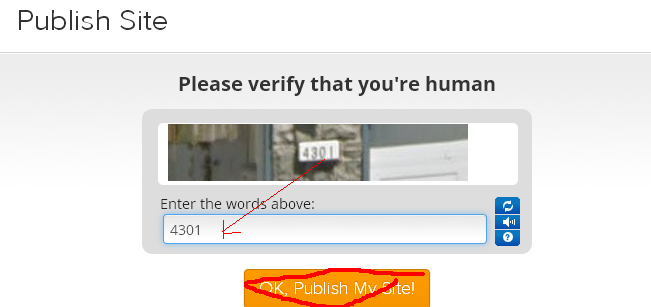 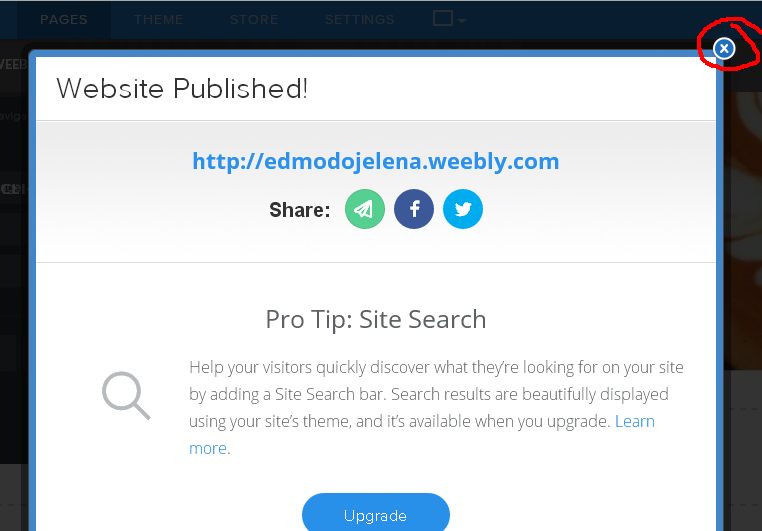 moj sajt se moze videti na 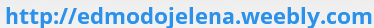 a vas na adresi koju ste vi sami ukucali